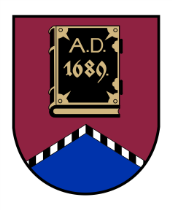 ALŪKSNES NOVADA PAŠVALDĪBAS DOMEATTĪSTĪBAS KOMITEJADĀRZA IELĀ 11, ALŪKSNĒ, ALŪKSNES NOVADĀ, LV – 4301, TĀLRUNIS 64381496, E-PASTS: dome@aluksne.lvSĒDES PROTOKOLSAlūksnē2023. gada 16. oktobrī						        	Nr. 10Atklāta sēde sākta plkst. 10.00, Dārza ielā 11, Alūksnē, Alūksnes novadā, zālē 1. stāvā, sēde slēgta plkst. 11.20Sēdi vada Attīstības komitejas priekšsēdētāja vietnieks Modris LAZDEKALNSSēdi protokolē Alūksnes novada pašvaldības Centrālās administrācijas domes sekretāre Everita BALANDESēdei tiek veikts audioierakstsSēdē piedalās  7 no 8 komitejas locekļiem:Verners KALĒJSModris LAZDEKALNSIlze LĪVIŅADruvis MUCENIEKS	Modris RAČIKSLaimonis SĪPOLSJānis SKULTESēdē piedalās interesenti:Evita APLOKA, Viktorija AVOTA, Juris BALANDIS, Ingus BERKULIS, Sanita BUKANE, Arturs DUKULIS, Aivars FOMINS, Līga LANGRATE, Kristīne LĀCE, Rimma MELLENBERGA, Daiga NEIBERGA, Ilze POSTA, Matīss PŪPOLS,  Inese RANDA, Māra SALDĀBOLA, Ingrīda SNIEDZE, Sanita SPUDIŅA, Ardis TOMSONS, Inese ZĪMELE-JAUNIŅAM.LAZDEKALNS	atklāj komitejas sēdi (pielikumā izsludinātā darba kārtība uz 1 lapas).Darba kārtība:Par izmaiņām pašvaldības iznomājamo un atsavināmo nekustamo īpašumu sarakstā. Par saistošo noteikumu Nr._/2023 “Par mājas (istabas) dzīvnieku turēšanu Alūksnes novadā” izdošanu. Par saistošo noteikumu Nr. __/2023 “Par alkoholisko dzērienu mazumtirdzniecību novietnēs Alūksnes novadā” izdošanu. Par nolikuma “Sabiedrības iesaistei sabiedriskās kārtības un drošības nodrošināšanā” apstiprināšanu. Par grozījumu 31.03.2022. pašvaldības domes lēmumā Nr. 87 “Par novada nozīmes Valsts un pašvaldību vienoto klientu apkalpošanas centru izveidi”. Informācija par Eiropas Savienības Atveseļošanās un noturības mehānisma plāna 3.1.2.3.i. investīciju “Ilgstošas sociālās aprūpes pakalpojuma noturība un nepārtrauktība: jaunu ģimeniskai videi pietuvinātu aprūpes pakalpojumu sniedzēju attīstība pensijas vecuma personām”. Par izmaiņām pašvaldības iznomājamo un atsavināmo nekustamo īpašumu sarakstāZiņo: M.LAZDEKALNS (pielikumā lēmuma projekts uz 1 lapas, Alūksnes novada pagastu apvienības pārvaldes 04.10.2023. iesniegums uz 1 lapas,  Alūksnes novada pagastu apvienības pārvaldes 05.10.2023. iesniegumi uz 2 lapām, Alūksnes novada pašvaldības Centrālās administrācijas Īpašumu nodaļas 06.10.2023. iesniegums uz 2 lapām, Alūksnes novada pagastu apvienības pārvaldes 11.10.2023. iesniegums uz 1 lapas, Alūksnes novada pašvaldības Centrālās administrācijas Īpašumu nodaļas 10.10.2023. iesniegumu uz 2 lapām un Alūksnes novada pagastu apvienības pārvaldes 03.10.2023. iesniegums uz 1 lapas).V.KALĒJS		informē, ka balsos “pret”, jo neatbalsta reformas, kas ved uz iznīcību. D.MUCENIEKS	jautā, vai ir zināms, kur paliks ēkas Brūža ielā 1, Alūksnē īrnieki, to atsavinot.I.BERKULIS	informē, ka nekustamo īpašumu Brūža ielā 1, Alūksnē nomā AS “SEB banka”, kura ir lūgusi pagarināt nomas līgumu uz pieciem gadiem, nomas līgumu reģistrējot zemesgrāmatā. Norāda, ka ēku lieto pašvaldības aģentūra “Spodra” un  biedrība “Alūksnes lauku partnerība”, kā arī šobrīd daļā telpu tiek realizēts projekts. Informē, ka īpašums ir salīdzinoši sliktā tehniskā stāvoklī, un tas ir Valsts nozīmes kultūras piemineklis. Norāda, ka jau kopš 2018. gada Valsts kultūras pieminekļu aizsardzības inspekcija ir vērsusi pašvaldības uzmanību uz vairākām lietām, kas īpašumam ir jāsakārto. Informē, ka ir nepieciešama fasādes atjaunošana, jumta seguma, logu un durvju nomaiņa, cokola atjaunošana, hidroizolācijas ieklāšana un drenāžas ierīkošana. Norāda, ka, lai sakārtotu ēku ir nepieciešami aptuveni 251 000 EUR. Informē, ka pēc Depo būvniecības Ziemeru ielā, Alūksnē, ir plānota pašvaldības aģentūras “Spodra” pārvietošana uz Dzirnavu ielu, kur šobrīd atrodas Valsts ugunsdzēsības un glābšanas dienests.V.KALĒJS	pauž izbrīnu, ka pašvaldība nevar atļauties renovēt vēsturisko ēku, kam nepieciešami 250 000 EUR.L.LANGRATE	jautā, vai visa ēka Brūža ielā 1, Alūksnē ir iznomāta.I.BERKULIS	atbild apstiprinoši. Paskaidro, ka, izņemot pagrabstāvu, kā arī daļu ēkas izmanto pašvaldības aģentūra “Spodra”. L.LANGRATE	jautā, vai ir notikušas sarunas ar iedzīvotājiem, jo šī ir viena no skaistākajām un vēsturiski nozīmīgākajām ēkām Alūksnē. Uzskata, ka 250 000 EUR nav tāda summa, ko pašvaldība nevarētu atrast, lai sakārtotu ēku. Jautā, vai novadā ir izstrādāta kārtība īpašumu vērtēšanai pēc Valsts kontroles ieteikuma. Jautā, kādi kritēriji tika ņemti vērā vērtējot īpašumus.I.BERKULIS	paskaidro, ka  pašvaldības nekustamais īpašums tiek izvērtēts ņemot vērā, vai tas ir  nepieciešams pašvaldības funkciju veikšanai. Norāda, ka  kritērijus ir apstiprinājusi novada dome un  akceptējusi Valsts kontrole.A.DUKULIS	jautā, vai, atbalstot šo lēmuma projektu, personas varēs rakstīt iesniegumu par īpašuma atsavināšanu.I.BERKULIS	atbild, ka ar šo lēmumu īpašums tiek iekļauts atsavināmo vai  iznomājamo īpašumu sarakstā. Paskaidro, ka pašvaldībai būs jāinformē Valsts kultūras pieminekļu aizsardzības inspekcija par nodomu  atsavināt nekustamo īpašumu, un jāgaida nosacījumi.L.SĪPOLS	norāda, ka, ja ēka paliek pašvaldības īpašumā, būs jādomā, kādām funkcijām tā tiks izmantota.M.LAZDEKALNS	jautā, kādi ir ieņēmumi gadā no telpu nomas. I.BERKULIS	atbild, ka informāciju var  sagatavot un nosūtīt. Paskaidro, ka biedrība “Alūksnes lauku partnerība” nemaksā par telpu nomu, jo tai ir sabiedriskā labuma organizācijas statuss, tāpēc telpas ir nodotas bezatlīdzības lietošanā, un biedrība sedz tikai komunālos maksājumus.M.LAZDEKALNS	jautā, vai ir potenciālais ēkas pircējs.I.BERKULIS	atbild, ka būs izsole, uz kuru varēs pieteikties jebkurš.L.LANGRATE	atkārtoti jautā, vai ar iedzīvotājiem ir runāts. Norāda, ka  vienā sarakstā ir iekļauti vairāki objekti, no kuriem, kādu vēlētos atbalstīt, bet atsevišķus nē. I.BERKULIS	paskaidro, ka pašvaldībai ir pietiekami daudz telpu, lai pildītu visas likumā noteiktās funkcijas. Informē, ka ir izvērtēts, ka nekustamais īpašums Brūža ielā 1, Alūksnē  nav nepieciešams pašvaldības funkciju veikšanai. M.LAZDEKALNS	secina, ka ēka Brūža ielā 1, Alūksnē nav nepieciešama pašvaldības funkciju veikšanai un tā prasa ievērojamus līdzekļus tās atjaunošanai, nav veiktas konsultācijas ar sabiedrību. Aicina deputātiem izteikt lēmumu, veicot balsojumu.Attīstības komitejas locekļi, atklāti balsojot, “par” – 5 (M.LAZDEKALNS, I.LĪVIŅA, M.RAČIKS, L.SĪPOLS, J.SKULTE), “pret” – 1 (V.KALĒJS),  “atturas” – 1 (D.MUCENIEKS),  nolemj:Apstiprināt sagatavoto lēmuma projektu.Par saistošo noteikumu Nr._/2023 “Par mājas (istabas) dzīvnieku turēšanu Alūksnes novadā” izdošanuZiņo: A.TOMSONS (pielikumā lēmuma projekts, saistošie noteikumi un paskaidrojuma raksts uz 2 lapām un biedrības “Astes un Ūsas” iesniegums uz 1 lapas).L.LANGRATE	jautā, kāpēc ar mājas dzīvnieku nedrīkst atrasties mītiņu, gājienu, piketu norises vietās	un nedrīkst tos turēt uz balkoniem, lodžijām.A.TOMSONS	informē, ka Ministru kabineta noteikumos ir noteikts, ka nav pieļaujama dzīvnieku turēšana uz balkoniem, lodžijām. L.LANGRATE	norāda, ka noteikumos paredzēts, ka aizliegts izvest suni pastaigā bez pavadas šādās Alūksnes pilsētas un Alūksnes novada zaļajās zonās, piemēram: Pils ielā 31, 74, 76, Alūksnē, Alūksnes novadā. Jautā, vai Pils ielā 77, Alūksnē, Alūksnes novadā var bez pavadas izvest suni.A.TOMSONS	paskaidro, ka Ministri kabineta noteikumos ir noteikts, ka pašvaldība var noteikt zaļās zonas, kurās nedrīkst atlaist suni bez pavadas. Attīstības komitejas locekļi, atklāti balsojot, “par” – 6 (M.LAZDEKALNS, I.LĪVIŅA, D.MUCENIEKS, M.RAČIKS, L.SĪPOLS, J.SKULTE), “pret” – nav, “atturas” – 1 (V.KALĒJS),  nolemj:Atbalstīt un virzīt lēmuma projektu izskatīšanai domes sēdē.Par saistošo noteikumu Nr. __/2023 “Par alkoholisko dzērienu mazumtirdzniecību novietnēs Alūksnes novadā” izdošanuZiņo: M.LAZDEKALNS (pielikumā lēmuma projekts, saistošie noteikumi ar pielikumiem un paskaidrojuma raksts uz 7 lapām).D.MUCENIEKS	jautā, kāpēc noteikumos atsevišķi tiek nodalīts alus.M.SALDĀBOLA	atbild, ka Alkoholisko dzērienu aprites likums nosaka, ka alus tiek nodalīts no stiprajiem alkoholiskajiem dzērieniem.Attīstības komitejas locekļi, atklāti balsojot, “par” – 7 (V.KALĒJS, M.LAZDEKALNS, I.LĪVIŅA, D.MUCENIEKS, M.RAČIKS, L.SĪPOLS, J.SKULTE), “pret” – nav, “atturas” – nav, nolemj:Atbalstīt un virzīt lēmuma projektu izskatīšanai domes sēdē.Par nolikuma “Sabiedrības iesaistei sabiedriskās kārtības un drošības nodrošināšanā” apstiprināšanuZiņo: A.TOMSONS (pielikumā lēmuma projekts un noteikumi uz 2 lapām).D.MUCENIEKS	interesējas par noteikumu 6.punktu, kurš paredz, ka pašvaldība apņemas neizpaust trešajām personām informāciju, ko tā saņēmusi. Jautā, kāpēc tiek lietots vārds “apņemas”.A.TOMSONS	atbild, ka pašvaldība neizpaudīs informāciju, bet procesuālās darbības ietvaros tiks prasīta liecības sniegšana.L.LANGRATE	jautā, kāds budžets tam paredzēts.A.TOMSONS	atbild, ka noteikumos ir paredzēts atlīdzības apmērs. Domā, ka šādu gadījumu nebūs daudz.Notiek diskusija par noteikumiem, kurā piedalās L.LANGRATE, A.TOMSONS, L.SĪPOLS, V.KALĒJS, A.DUKULIS, A.FOMINS.M.LAZDEKALNS	iesaka līdz domes sēdei izvērtēt noteikumu 1.1. un 1.2. punktu apvienošanu,  piemēram, šādā redakcijā: “Veicināt iedzīvotāju iesaisti sabiedriskās kārtības un drošības nodrošināšanā Alūksnes novada administratīvajā teritorijā, sniedzot informāciju par iespējamiem likumpārkāpumiem, lai  motivētu iedzīvotājus iesaistīties”.L.LANGRATE	jautā, vai noteikumi paredz novērst tikai pašvaldības īpašuma bojāšanu.A.TOMSONS	paskaidro, ka tiks izskatīts jebkurš pārkāpums, bet pašvaldība nevar piešķirt atlīdzību par nezināmas personas mantas bojājumu.M.LAZDEKALNS	norāda, ka nolikums ir vērsts uz kārtības nodrošināšanu administratīvajā teritorijā, savukārt, 1.3.punkts attiecas tikai uz pašvaldības īpašumu, bet 8.punktā par atlīdzību netiek pateikts, vai tas ir par pašvaldības īpašumu vai  citu. Aicina virzīt lēmuma projektu izskatīšanai domes sēdē un, ja kādam rodas priekšlikumi, iesniegt tos rakstveidā.Attīstības komitejas locekļi, atklāti balsojot, “par” – 6 (M.LAZDEKALNS, I.LĪVIŅA, D.MUCENIEKS, M.RAČIKS, L.SĪPOLS, J.SKULTE), “pret” – nav, “atturas” – 1 (V.KALĒJS),  nolemj:Atbalstīt un virzīt lēmuma projektu izskatīšanai domes sēdē.Par grozījumu 31.03.2022. pašvaldības domes lēmumā Nr. 87 “Par novada nozīmes Valsts un pašvaldību vienoto klientu apkalpošanas centru izveidi”Ziņo: M.LAZDEKALNS (pielikumā lēmuma projekts uz 1 lapas, Alūksnes pašvaldības domes 31.03.2023. lēmuma Nr. 87 kopija uz 1 lapas un Alūksnes pašvaldības domes 27.10.2022. lēmuma Nr.393 kopija uz 1 lapas).V.KALĒJS		interesējas, kāds pamatojums ir bibliotēkas pārcelšanai.L.LANGRATE	jautā, vai šobrīd bibliotēka darbojas.V.AVOTA	atbild, ka šis jautājums nav viņas atbildībā, bet, kamēr tiek meklēts darbinieks, vienreiz nedēļā uz Māriņkalnu brauc Jaunlaicenes bibliotekāre apkalpot klientus.Attīstības komitejas locekļi, atklāti balsojot, “par” – 6 (M.LAZDEKALNS, I.LĪVIŅA, D.MUCENIEKS, M.RAČIKS, L.SĪPOLS, J.SKULTE), “pret” – nav, “atturas” – 1 (V.KALĒJS),  nolemj:Atbalstīt un virzīt lēmuma projektu izskatīšanai domes sēdē.Informācija par Eiropas Savienības Atveseļošanās un noturības mehānisma plāna 3.1.2.3.i. investīciju “Ilgstošas sociālās aprūpes pakalpojuma noturība un nepārtrauktība: jaunu ģimeniskai videi pietuvinātu aprūpes pakalpojumu sniedzēju attīstība pensijas vecuma personām”K.LĀCE	informē, ka 2023. gada 22. augustā ir izsludināti Ministru kabineta noteikumi Nr. 475, kas paredz  investīciju “Ilgstošas sociālās aprūpes pakalpojuma noturība un nepārtrauktība: jaunu ģimeniskai videi pietuvinātu aprūpes pakalpojumu sniedzēju attīstība pensijas vecuma personām”. Iepazīstina ar investīcijas mērķi, sasniedzamajiem rādītājiem, finansējumu (pielikumā prezentācija uz 4 lapām). Uzskata, ka startēt uz šo investīciju nav ekonomiski lietderīgi un plāno to svītrot no investīciju plāna. A.DUKULIS	jautā, cik līdzekļu jau ir ieguldīti šajā projektā.K.LĀCE	atbild, ka līdzekļi nav ieguldīti, ir veikti grozījumi plānojumā.M.RAČIKS	jautā, vai ir zināma citu pašvaldību nostāja šajā jautājumā.I.POSTA	atbild, ka pašvaldības no tās atsakās dēļ dārgajām pakalpojuma izmaksām.Izsakās A.DUKULISM.RAČIKS	interesējas par piesaistes projekta izmaksām.I.ZĪMELE-JAUNIŅA informē, ka projektu koordinatore ir veikusi indikatīvo aptauju par piesaistes projekta izmaksām un tās varētu būt 48 000 EUR bez PVN.A.DUKULIS	interesējas par augstas gatavības projektiem sociālajā jomā. I.ZĪMELE-JAUNIŅA apstiprina, ka šobrīd nav gatavu būvprojektu, informē par noteikumu projektu DI projekta turpinājumam, kur plāno Mālupes pansionātam veikt piebūvi un attīstīt  teritoriju, kur jau  pakalpojums tiek sniegts labā līmenī. L.LANGRATE norāda, ka projekta iesniegšanas datums ir 15.novembris un, ja pašvaldība lemtu, ka piedalās šajā projektā, vai to varētu iesniegt.K.LĀCE	atbild apstiprinoši.L.LANGRATE uzskata, ka pašvaldības sacentīsies savā starpā. Interesējas par teritoriju un izmaksām.I.ZĪMELE-JAUNIŅA atbild, ka pašvaldības finansējums ir PVN un piesaistes būvprojekta izstrāde.D.MUCENIEKS aicina projektu nesvītrot no investīciju plāna.I.ZĪMELE-JAUNIŅA paskaidro, ka investīciju plānu var mainīt katru mēnesi.M.LAZDEKALNS	secina, ka minētajā programmā pašvaldība nestartēs dēļ izmaksām. Norāda, ka ir svarīgi sekot līdzi noteikumu izmaiņām.Deputāti pieņem informāciju zināšanai.Sēdes ziņojumi, priekšlikumi, komentāri, diskusijas atspoguļoti sēdes audio ierakstā.Sēde slēgta plkst. 11.20Sēdes protokola parakstīšanas datums skatāms elektroniskā paraksta laika zīmogāSēdi vadīja			                                                         	                    M.LAZDEKALNSProtokolēja		                                                           		                    E.BALANDEDOKUMENTS PARAKSTĪTS AR DROŠU ELEKTRONISKO PARAKSTU UN SATUR LAIKA ZĪMOGU